Year 2 Holiday HomeworkDuring Spring 1, we will be travelling back to 1666 to discover what happened during the Great Fire of London. We will be finding the answers to questions such as: How did the fire start? Where did it begin? Why did the fire spread so quickly? How did people escape?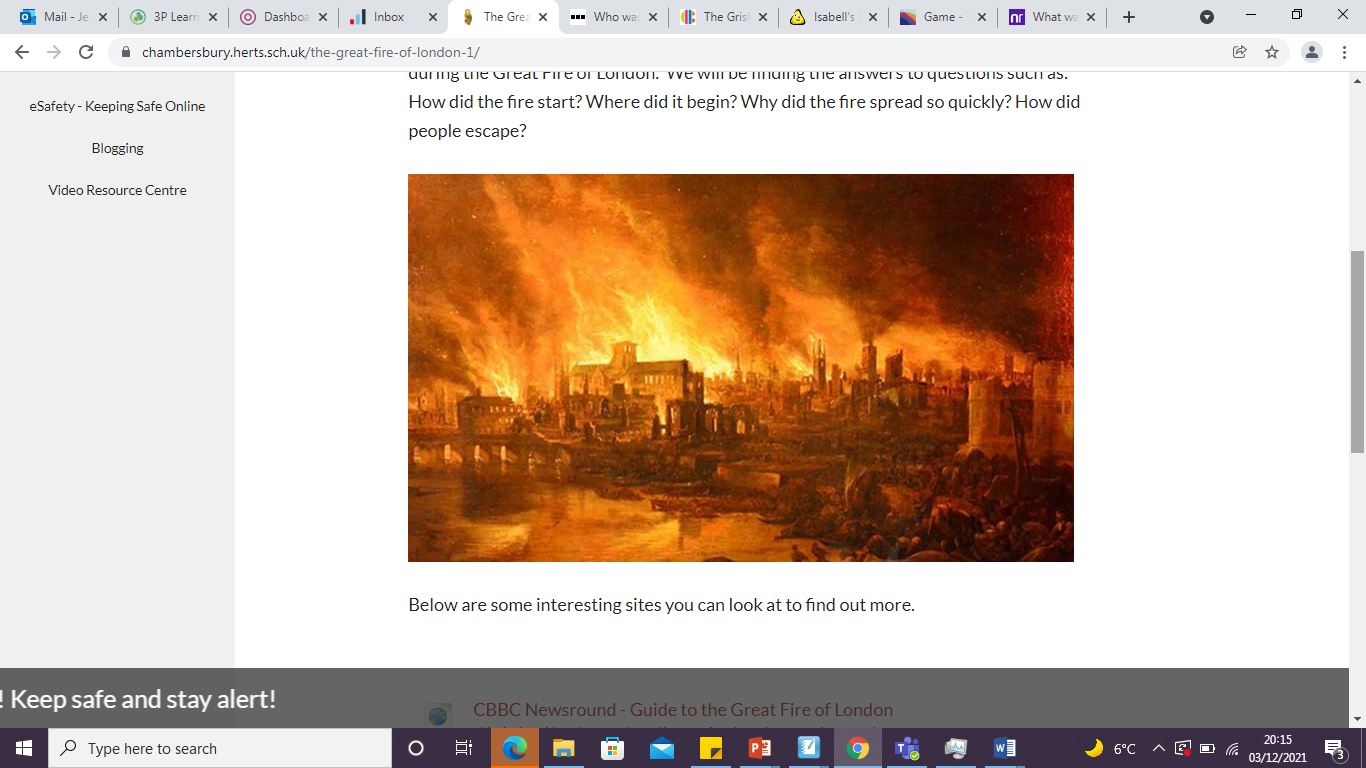 Can you research and create a poster or model about the Great Fire of London?Here are some interesting websites you can look at to find out more.https://www.bbc.co.uk/newsround/37222884
This site has video, photographs and information about the Great Fire of London.https://www.fireoflondon.org.uk/game/ 
This fantastic website tells the story of the Great Fire of London through different characters.https://www.bbc.co.uk/cbeebies/radio/my-story-isabell-great-fire 
Listen to the story of one girl’s experience of the Great Fire of London in this radio podcast.https://www.bbc.co.uk/cbbc/watch/horrible-histories-great-fire-of-london 
The people of London have to start over again when London is destroyed. Listen to this catchy song featuring the main players in the Great Fire of London story.https://www.bbc.co.uk/bitesize/topics/z7d7gwx/articles/zhgxcqt 
Who was Samuel Pepys?